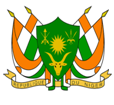 REPUBLIQUE DU NIGERMadame la Présidente,Le Niger souhaite la chaleureuse bienvenue à la délégation du Malawi et la félicite pour la présentation  de son  Rapport.Le Niger se réjouit  des importants progrès réalisés par le Malawi dans le domaine de  la protection et la promotion des droits de l’homme, comme le témoigne la mise en œuvre de plusieurs recommandations faites lors du 2ème cycle de l’EPU en 2015, notamment celle du Niger visant le renforcement du pouvoir judiciaire du Malawi et l’amélioration de son  système pénitentiaire.Le Niger note avec intérêt le renforcement par le Malawi de son cadre législatif et l’adoption de plusieurs politiques et plans d’action concernant la protection des droits de l’homme.Dans un esprit constructif, le Niger recommande au Malawi de : Poursuivre les efforts de collaboration avec les mécanismes des droits de l’homme ;Explorer la possibilité de ratifier la Convention internationale sur la protection des droits de tous les travailleurs migrants et des membres de leur famille ;Explorer la possibilité de ratifier le Protocole facultatif se rapportant au Pacte international relatif aux droits économiques, sociaux et culturels.Pour terminer, le Niger souhaite plein succès à la délégation du Malawi dans le cadre de cet examen.Je vous remercie !